536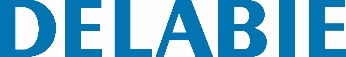 Barra de apoio reta ECO brilhante, 600 mm Ø 25Referência: 536 Informação para prescriçãoBarra de apoio reta ECO para PMR.Tubo Ø 25, entre-eixos 600 mm.Tubo Inox polido brilhante.Fixação visível por pater Inox 3 furos.Garantia 10 anos.